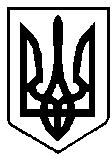 УКРАЇНАВИКОНАВЧИЙ КОМІТЕТ вараської МІСЬКОЇ РАДИРІВНЕНСЬКОЇ ОБЛАСТІМайдан Незалежності 1, м.Вараш, 34400,  тел. /факс (03636) 2-45-19e-mail: rada@varash-rada.gov.ua  Код ЄДРПОУ 03315879П Р О Т О К О Л   № 5засідання  виконавчого  комітету 							      Від  26 квітня 2021 року							Засідання розпочалося о 10.00 год.							Засідання закінчилося  о 10.30 год.	 					                Сесійна зала Присутні  на  засіданні члени виконкому:Мензул О.П. – міський голова, вів засіданняБойко В.С.Волинець М.С.Воскобойник І.С.Гаврилюк О.В.Денега С.В.Дерев’янчук Г.М.           Ємельянов Я.В.Кульковець М.В. Онопрійчук О.В. Патейчук А.В. Руднік О.О. Стецюк Д.В. Федорук О.С. Хондока Р.В. Ярошик О.В.Відсутні: Бортнік А.А.Ординат О.Я.Павлишин П.Я.Яковчук Р.В.Взяли участь у засіданні:Остапович У.С.	- в.о. начальника управління документообігу та     організаційної роботиСавченко І.І.	- начальник відділу майна комунальної власності міста виконавчого комітетуІльїна А.В.	- начальник служби у справах дітей виконавчого комітетуБарабух І.Р.	- начальник управління економіки та розвитку громади виконавчого комітетуПрисутні на засіданні:Гребьонкін В.П.   - радник міського головиКорень О.М.	- начальник управління освіти виконавчого комітетуКот І.С.			- директор КП «УК «Житлокомунсервіс»Крищук Ю. С.	- кореспондент ТРК «Енергоатом»Лазарчук Т.М.	- начальник юридичного відділу виконавчого  комітетуПетрович Н.Г.	- радник  міського головиТрачук Ю.М.	- директор КМКПХирлюк В.В.	- заступник начальника управління, начальник відділу взаємодії з правоохоронними органами управління безпеки та внутрішнього контролю виконавчого комітетуПОРЯДОК ДЕННИЙ:1. Про внесення змін в рішення виконавчого комітету від 15.04.2021 №114 «Про закінчення опалювального сезону 2020-2021 років на території Вараської міської територіальної громади» (нова редакція від 23.04.2021№135).2. Про намір передачі комунального майна в оренду, шляхом проведення аукціону  (від 13.04.2021 №121).3. Про намір передачі комунального майна в оренду, шляхом проведення аукціону (від 13.04.2021 №122).	4. Про затвердження конкурсної документації та проведення конкурсу з призначення управителя багатоквартирного будинку в місті Вараш (від 14.04.2021 №125)	.                   5. Про затвердження протоколу від 08.04.2021 №1 комісії щодо розгляду заяв про виплату адресної допомоги на придбання житла для учасників АТО/ООС, членів сім’ї загиблого (померлого) учасника АТО/ООС на умовах співфінансування	 (від 16.04.2021 №127).Голосували за основу: за – 16; проти – 0; утримались – 0.	Мензул О.П., міський голова, за пропозицією керівників відділів та управлінь, запропонував внести до порядку денного додатково  питання:1. Про утворення конкурсного комітету з визначення автомобільних перевізників на автобусних маршрутах загального користування у Вараській міській територіальній громаді (від 20.04.2021 №130).Голосували за пропозицію: за – 16; проти – 0; утримались – 0.	2. Про затвердження умов конкурсу з визначення автомобільного перевізника на міських автобусних маршрутах загального користування «Собор – Залізнична станція» (від 20.04.2021 №131).Голосували за пропозицію: за – 16; проти – 0; утримались – 0.3. Про встановлення опіки над малолітньою дитиною, позбавленою батьківського піклування, ---- та призначення опікуном громадянку -----(від 23.04.2021 №137)Голосували за пропозицію: за – 16; проти – 0; утримались – 0.ВИРІШИЛИ: внести додатково  питання до порядку денного.Голосували за порядок денний в цілому: за–20; проти–0; утримались–0.СЛУХАЛИ: 1. Про внесення змін в рішення виконавчого комітету від 15.04.2021 №114 «Про закінчення опалювального сезону 2020-2021 років на території Вараської міської територіальної громади»Доповідала: І. Савченко, начальник відділу майна комунальної власності міста виконавчого комітетуВИСТУПИЛИ: О.Корень, М.Волинець, О.Мензул, який за результатами обговорення, запропонував перенести розгляд даного питання в кінець порядку денного, перед питанням із соціально-правового захисту прав дитини.Голосували за пропозицію: за – 16; проти – 0; утримались – 0.ВИРІШИЛИ: підтримати пропозицію.СЛУХАЛИ: 2. Про намір передачі комунального майна в оренду, шляхом проведення аукціону  Доповідала: І. Савченко, начальник відділу майна комунальної власності міста виконавчого комітетуГолосували: за – 16; проти – 0; утримались – 0.ВИРІШИЛИ: рішення №132 додається.СЛУХАЛИ: 3. Про намір передачі комунального майна в оренду, шляхом проведення аукціонуДоповідала: І. Савченко, начальник відділу майна комунальної власності міста виконавчого комітетуГолосували: за – 16; проти – 0; утримались – 0.ВИРІШИЛИ: рішення №133 додається.СЛУХАЛИ: 4. Про затвердження конкурсної документації та проведення конкурсу з призначення управителя багатоквартирного будинку в місті ВарашДоповідала: І. Савченко, начальник відділу майна комунальної власності міста виконавчого комітетуГолосували: за – 16; проти – 0; утримались – 0.ВИРІШИЛИ: рішення №134 додається.СЛУХАЛИ: 5. Про затвердження протоколу від 08.04.2021 №1 комісії щодо розгляду заяв про виплату адресної допомоги на придбання житла для учасників АТО/ООС, членів сім’ї загиблого (померлого) учасника АТО/ООС на умовах співфінансуванняДоповідав: М.Волинець, заступник міського головиВИСТУПИВ: Г.Дерев’янчукГолосували: за – 16; проти – 0; утримались – 0.ВИРІШИЛИ: рішення №135 додається.СЛУХАЛИ: 6. Про утворення конкурсного комітету з визначення автомобільних перевізників на автобусних маршрутах загального користування у Вараській міській територіальній громадіДоповідала: І. Барабух, начальник управління економіки та розвитку громади виконавчого комітетуГолосували: за – 16; проти – 0; утримались – 0.ВИРІШИЛИ: рішення №136 додається.СЛУХАЛИ: 7. Про затвердження умов конкурсу з визначення автомобільного перевізника на міських автобусних маршрутах загального користування «Собор – Залізнична станція»Доповідала: І. Барабух, начальник управління економіки та розвитку громади виконавчого комітетуВИСТУПИЛИ: С.Денега, Г.Дерев’янчукГолосували: за – 16; проти – 0; утримались – 0.ВИРІШИЛИ: рішення №137 додається.СЛУХАЛИ: 8. Про внесення змін в рішення виконавчого комітету від 15.04.2021 №114 «Про закінчення опалювального сезону 2020-2021 років на території Вараської міської територіальної громади»Доповідала: І. Савченко, начальник відділу майна комунальної власності міста виконавчого комітетуГолосували за основу: за – 16; проти – 0; утримались – 0.   	Савченко І.І. запропонувала доповнити пункт 1 рішення абзацами такого змісту: 	«добавити пункт 2 такого змісту: «Рекомендувати всім суб’єктам господарювання закінчити опалювальний сезон 5 (п’ятого) травня 2021 року.»	пункти 2, 3, 4, вважати 3, 4, 5 відповідно.».Голосували за пропозицію: за – 16; проти – 0; утримались – 0.   Голосували за рішення в цілому: за – 16; проти – 0; утримались – 0.ВИРІШИЛИ: рішення №138 додається.СЛУХАЛИ: 9. Про встановлення опіки над малолітньою дитиною, позбавленою батьківського піклування, ------ та призначення опікуном громадянку -------Доповідала: А. Ільїна, начальник служби у справах дітей виконавчого комітетуГолосували: за – 16; проти – 0; утримались – 0.ВИРІШИЛИ: рішення №139 додається.Міський голова						Олександр МЕНЗУЛ